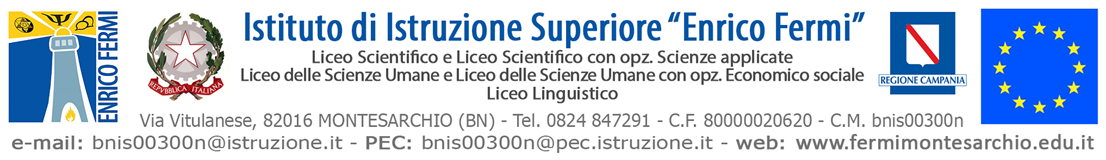 Al Dirigente Scolastico  dell’I.I.S. “E. Fermi” Via Vitulanese Montesarchio (BN)I sottoscritti: cognome___________________________nome_____________________________ C.F. ____________________________________________________ (padre)  e cognome _________________________________nome________________________________C.F______________________________________________________(madre)Cognome_______________________________Nome______________________C. F.______________________________________________________(tutore)dell’alunno cognome___________________________________ nome  _________________  frequentante la classe ____    sez. ____ del Liceo ___________________________________AUTORIZZANOl/la proprio/a figlio/a a svolgere le attività  previste nel contesto del progetto "Arti e Mestieri" da svolgersi nell’a.s. 2021/22 in orario exstrascolastico e che prevedono lezioni pomeridiane on line, uscite didattiche e attività laboratoriali da svolgersi nell’Istituto “E. Fermi” per un totale di 48 ore come da calendario allegato. Si precisa che al termine del progetto verrà rilasciato un attestato di partecipazione valido per il computo delle ore di PCTO, come prevede la normativa vigente.A tal uopo si allega fotocopia della carta d’identità di entrambi i genitori o del tutore.Montesarchio lì____________________Lo Studente                                                                                                       Firma dei genitori/tutore_________________                                                                 ________________________________  ________________________________-                                                                                                                               